 Саморегулируемая организация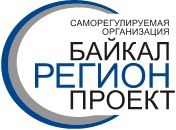                   Ассоциация   «Байкальское Региональное Объединение Проектировщиков»ПОЛОЖЕНИЕо реестре членов Байкальского регионального объединения проектировщиковИркутск, 2023 год1. Общие положения1.1. Положение разработано в соответствии с Градостроительным кодексом Российской Федерации, Федеральным законом от 01.12.2007 № 315-ФЗ «О саморегулируемых организациях», постановлением Правительства Российской Федерации от 25 мая 2022 г. N 945, а также с Уставом и иными внутренними документами Ассоциации «Байкальское региональное объединение проектировщиков» (далее - Ассоциация). 1.2. Формирование и ведение единого реестра сведений о членах саморегулируемых организаций и их обязательствах осуществляются соответствующим Национальным объединением саморегулируемых организаций. Ассоциация обязана вести реестр членов саморегулируемой организации в составе единого реестра сведений о членах саморегулируемых организаций и их обязательствах.1.3. Формирование и ведение единого реестра сведений о членах саморегулируемых организаций и их обязательствах осуществляются соответствующим Национальным объединением саморегулируемых организаций (НОПРИЗ).1.4. Состав сведений, содержащихся в Едином реестре членов СРО, порядок формирования указанного реестра, порядок ведения указанного реестра, в том числе порядок включения в указанный реестр сведений, устанавливаются Правительством Российской Федерации и включает:1.4.1.  сведения о наличии (отсутствии) у члена саморегулируемой организации права, предусмотренного частью 3 статьи 55.8 Градостроительного кодекса Российской Федерации (размер взноса в компенсационный фонд обеспечения договорных обязательств саморегулируемой организации, размер страховой суммы по договору о страховании риска ответственности за нарушение членом саморегулируемой организации условий договора подряда на выполнение инженерных изысканий, подготовку проектной документации, договора строительного подряда, договора подряда на осуществление сноса, заключенных с использованием конкурентных способов определения поставщиков (подрядчиков, исполнителей) в соответствии с законодательством Российской Федерации о контрактной системе в сфере закупок товаров, работ, услуг для обеспечения государственных и муниципальных нужд, законодательством Российской Федерации о закупках товаров, работ, услуг отдельными видами юридических лиц или в иных случаях по результатам торгов (конкурсов, аукционов), если в соответствии с законодательством Российской Федерации проведение торгов (конкурсов, аукционов) для заключения соответствующих договоров является обязательным (далее - с использованием конкурентных способов), дата уплаты взноса (дополнительного взноса) в такой фонд саморегулируемой организации, дата приостановления права выполнять инженерные изыскания, осуществлять подготовку проектной документации, строительство, реконструкцию, капитальный ремонт, снос объектов капитального строительства).1.4.2. Сведения о наличии (отсутствии) у члена саморегулируемой организации права выполнять инженерные изыскания, осуществлять подготовку проектной документации, строительство, реконструкцию, капитальный ремонт, снос особо опасных, технически сложных и уникальных объектов, кроме объектов использования атомной энергии (о соответствии члена саморегулируемой организации установленным в соответствии с частью 8 статьи 55.5 Градостроительного кодекса Российской Федерации требованиям к членам саморегулируемой организации, выполняющим инженерные изыскания, осуществляющим подготовку проектной документации, строительство, реконструкцию, капитальный ремонт, снос особо опасных, технически сложных и уникальных объектов, за исключением объектов использования атомной энергии).1.4.3. Сведения о наличии (отсутствии) у члена саморегулируемой организации права выполнять инженерные изыскания, осуществлять подготовку проектной документации, строительство, реконструкцию, капитальный ремонт, снос объектов использования атомной энергии (о соответствии члена саморегулируемой организации установленным в соответствии с частью 8 статьи 55.5 Градостроительного кодекса Российской Федерации требованиям к членам саморегулируемой организации, выполняющим инженерные изыскания, осуществляющим подготовку проектной документации, строительство, реконструкцию, капитальный ремонт, снос объектов использования атомной энергии).1.4.4. Уровень ответственности члена саморегулируемой организации по обязательствам (первый, второй, третий, четвертый), определяемый в соответствии с частью 10 статьи 55.16 Градостроительного кодекса Российской Федерации, по договору подряда на выполнение инженерных изысканий, подготовку проектной документации, договору строительного подряда, договору подряда на осуществление сноса, в соответствии с которыми указанным членом саморегулируемой организации внесен взнос в компенсационный фонд возмещения вреда.1.4.5. Уровень ответственности члена саморегулируемой организации по обязательствам (первый, второй, третий, четвертый), определяемый в соответствии с частью 11 статьи 55.16 Градостроительного кодекса Российской Федерации, по договорам подряда на выполнение инженерных изысканий, подготовку проектной документации, договорам строительного подряда, договорам подряда на осуществление сноса, заключенным с использованием конкурентных способов, в соответствии с которыми указанным членом саморегулируемой организации внесен взнос в компенсационный фонд обеспечения договорных обязательств.1.4.6. Определяемый в соответствии с частью 7 статьи 55.13 Градостроительного кодекса Российской Федерации фактический совокупный размер обязательств члена саморегулируемой организации по договорам подряда на выполнение инженерных изысканий, подготовку проектной документации, договорам строительного подряда, договорам подряда на осуществление сноса, заключенным с использованием конкурентных способов.2. Сведения, подлежащие включению в единый реестр членов Ассоциации2.1. К сведениям, направляемым Ассоциацией в НОПРИЗ, относятся:2.1.1. регистрационный номер члена Ассоциации, дата его регистрации в реестре;2.1.2. сведения, позволяющие идентифицировать члена Ассоциации:а) фамилия, имя, отчество, место жительства, дата и место рождения, паспортные данные, номера контактных телефонов, идентификационный номер налогоплательщика, дата государственной регистрации физического лица в качестве индивидуального предпринимателя, государственный регистрационный номер записи о государственной регистрации индивидуального предпринимателя, место фактического осуществления деятельности (для индивидуального предпринимателя);б) полное и (в случае, если имеется) сокращенное наименование, дата государственной регистрации юридического лица, государственный регистрационный номер записи о государственной регистрации юридического лица, место нахождения юридического лица, номера контактных телефонов, идентификационный номер налогоплательщика, фамилия, имя, отчество лица, осуществляющего функции единоличного исполнительного органа юридического лица, и (или) руководителя коллегиального исполнительного органа юридического лица;2.1.3. сведения о наличии у члена Ассоциации осуществлять подготовку проектной документации  по договорам подряда на подготовку проектной документации, заключаемым с использованием конкурентных способов заключения договоров; 2.1.4. сведения о размере взноса в компенсационный фонд возмещения вреда, который внесен членом Ассоциации; 2.1.5. сведения об уровне ответственности члена Ассоциации по обязательствам по договору  подряда на подготовку проектной документации, в соответствии с которым указанным членов внесен взнос в компенсационный фонд возмещения вреда;2.1.6. сведения о размере взноса в компенсационный фонд  обеспечения договорных обязательств, который внесен членом Ассоциации;2.1.7. сведения об уровне ответственности члена Ассоциации по обязательствам по договорам подряда на подготовку проектной документации, заключаемым с использованием конкурентных способов заключения договоров, в соответствии с которым указанным членом внесен взнос в компенсационный фонд обеспечения договорных обязательств; 2.1.8. сведения о соответствии члена Ассоциации условиям членства в саморегулируемой организации,  установленным законодательством Российской Федерации и внутренними документами Ассоциации 2.1.9.  сведения о результатах проведенных Ассоциацией проверок члена Ассоциации и фактах применения к нему дисциплинарных и иных взысканий (в случае, если такие проверки проводились и (или) такие взыскания налагались);2.1.10. сведения о приостановлении, о возобновлении права осуществлять подготовку проектной документации;2.1.11. сведения о прекращении членства индивидуального предпринимателя или юридического лица в  Ассоциации,  дата прекращения членства в Ассоциации,  основания прекращения членства в Ассоциации;2.1.12. сведения о наличии договора страхования гражданской ответственности, в том числе сведения о страховщике (включая сведения о месте его нахождения, об имеющейся лицензии и информацию, предназначенную для установления контакта) и о размере страховой суммы по договору страхования гражданской ответственности члена Ассоциации, если требование, предусматривающее наличие такого договора страхования ответственности, является условием членства в Ассоциации;2.1.13. сведения о наличии договора страхования обеспечения договорных обязательств в том числе сведения о страховщике (включая сведения о месте его нахождения, об имеющейся лицензии и информацию, предназначенную для установления контакта) и о размере страховой суммы по договору страхования обеспечения договорных обязательство ответственности члена Ассоциации, если требование, предусматривающее наличие такого договора страхования ответственности, является условием членства в Ассоциации.2.1.14. иные сведения, требования к включению которых в Реестр устанавливаются федеральными законами и принимаемыми в соответствии с ними иными нормативными правовыми актами Российской Федерации.2.2. Раскрытию подлежат сведения, указанные в п. 2.1. настоящего Положения, за исключением сведений о месте жительства, паспортных данных (для индивидуального предпринимателя) и иных сведений, если доступ к ним ограничен федеральными законами.2.3. В случае принятия саморегулируемой организацией решения о приеме индивидуального предпринимателя или юридического лица в члены саморегулируемой организации такая саморегулируемая организация открывает раздел реестра членов саморегулируемой организации в составе единого реестра о новом члене такой саморегулируемой организации и размещает в этом разделе сведения о нем, предусмотренные пунктом 2.1 состава сведений единого реестра, в течение 5 рабочих дней со дня вступления в силу указанного решения.Ассоциация направляет в Национальное объединение саморегулируемых организаций, основанных на членстве лиц, выполняющих инженерные изыскания, и саморегулируемых организаций, основанных на членстве лиц, осуществляющих подготовку проектной документации, уведомление о принятом решении.  В случае принятия иного решения в отношении члена Ассоциации Ассоциация в день принятия такого решения вносит в реестр членов Ассоциации соответствующие сведения в отношении такого члена Ассоциации или вносит изменения в сведения, содержащиеся в указанном реестре, и направляет в Национальное объединение саморегулируемых организаций, основанных на членстве лиц, выполняющих инженерные изыскания, и саморегулируемых организаций, основанных на членстве лиц, осуществляющих подготовку проектной документации, уведомление о принятом решении.2.4. В случае поступления в саморегулируемую организацию заявления члена саморегулируемой организации о добровольном прекращении его членства саморегулируемая организация не позднее дня поступления указанного заявления формирует и размещает в соответствующем разделе реестра членов саморегулируемой организации в составе единого реестра сведения о прекращении членства индивидуального предпринимателя или юридического лица в саморегулируемой организации.2.5. Член Ассоциации обязан уведомлять Ассоциацию в письменной форме или путем направления электронного документа о наступлении любых событий, влекущих за собой изменение информации, содержащейся в реестре членов Ассоциации в течение трех рабочих дней со дня, следующего за днем наступления таких событий.2.6. При изменении содержащихся в реестре членов Ассоциации сведений, ранее внесенные сведения сохраняются, указывается дата и основание внесения изменений в сведения. 3. Порядок предоставления сведений в НОПРИЗ3.1. К сведениям, направляемым Ассоциацией в НОПРИЗ, относятся:3.1.1. уведомление о приеме индивидуального предпринимателя или юридического лица в члены Ассоциации, о прекращении членства индивидуального предпринимателя или юридического лица в Ассоциации;3.1.2. сведения о дате вступления в силу решения о приеме в члены;3.1.3. сведения о наличии у члена Ассоциации права осуществлять подготовку проектной документации по договору подряда на подготовку проектной документации, заключаемым с использованием конкурентных способов заключения договоров;3.1.4. сведения о приостановлении права выполнять работы по подготовке проектной документации;3.1.5. сведения о наличии (отсутствии) у члена Ассоциации права, предусмотренного частью 3 статьи 55.8 Градостроительного кодекса Российской Федерации (размер взноса в компенсационный фонд обеспечения договорных обязательств Ассоциации, размер страховой суммы по договору о страховании риска ответственности за нарушение членом Ассоциации условий договора подряда на подготовку проектной  документации, заключенных с использованием конкурентных способов определения  поставщиков (подрядчиков, исполнителей), дата уплаты взноса (дополнительного взноса) в такой фонд Ассоциации, дата приостановления права осуществлять подготовку проектной документации;3.1.6. сведения о наличии (отсутствии) у члена Ассоциации права осуществлять подготовку проектной документации в отношении особо опасных, технически сложных и уникальных объектов, кроме объектов использования атомной энергии (о соответствии члена Ассоциации установленным в соответствии с частью 8 статьи 55.5 Градостроительного кодекса Российской Федерации);3.1.7. сведения о наличии (отсутствии) у члена Ассоциации права осуществлять подготовку проектной документации в отношении объектов использования атомной энергии (о соответствии члена Ассоциации установленным в соответствии с частью 8 статьи 55.5 Градостроительного кодекса Российской Федерации);3.1.8. уведомление об изменении следующих сведений об Ассоциации:3.1.8.1. полное и сокращенное наименование (при его наличии);3.1.8.2. адрес места нахождения;3.1.8.3. адрес официального сайта в информационно-телекоммуникационной сети «Интернет»;3.1.8.4. адрес электронной почты;3.1.8.5. номер контактного телефона.3.1.9. уведомление об изменении следующих сведений о членах Ассоциации:3.1.9.1. номер контактного телефона;3.1.9.2.  полное и (в случае, если имеется) сокращенное наименование юридического лица;3.1.9.3.  адрес места нахождения юридического лица;3.1.9.4.  фамилия, имя, отчество лица, осуществляющего функции единоличного исполнительного органа юридического лица и (или) руководителя коллегиального исполнительного органа юридического лица;3.1.9.5. фамилия, имя, отчество (при наличии) индивидуального предпринимателя;3.1.9.6. адрес места фактического осуществления деятельности индивидуального предпринимателя;3.1.9.7. адрес регистрации по месту жительства индивидуального предпринимателя;3.1.9.8. дата и место рождения индивидуального предпринимателя;3.1.9.9. паспортные данные индивидуального предпринимателя;3.1.10. сведения о соответствии члена Ассоциации условиям членства в Ассоциации, предусмотренным законодательством Российской Федерации и внутренними документами Ассоциации;3.1.11. сведения о результатах проведенных Ассоциацией проверок члена, с указанием вида и даты окончания проверок и фактах применения мер дисциплинарного воздействия;3.1.12. сведения об обеспечении имущественной ответственности каждого члена Ассоциации перед потребителями работ и иными лицами, включая:3.1.12.1. размер взноса в компенсационный фонд возмещения вреда;3.1.12.2. размер взноса в компенсационный фонд обеспечения договорных обязательств;3.1.12.3. номер, дату начала и дату окончания действия договора страхования гражданской ответственности, которая может наступить в случае причинения вреда вследствие недостатков работ, которые оказывают влияние на безопасность объектов капитального строительства (при наличии требований к страхованию);3.1.12.4. размер страховой суммы по договору о страховании членом Ассоциации риска гражданской ответственности, которая может наступить в случае причинения вреда вследствие недостатков работ, которые оказывают влияние на безопасность объектов капитального строительства (при наличии требований к страхованию);3.1.12.5. размер страховой суммы по договору о страховании риска ответственности за нарушение членом СРО условий договора подряда на подготовку проектной документации (при наличии требований к страхованию);3.1.12.6. сведения о страховщике (включая сведения о его наименовании, месте его нахождения, об имеющейся лицензии и номере контактного телефона) (при наличии требований к страхованию);3.1.13. сведения о фактическом совокупном размере обязательств по договорам подряда на подготовку проектной документации, заключенным с использованием конкурентных способов заключения договоров, в виде суммы не прекращенных полностью или частично исполнением или иным законным способом денежных обязательств по таким договорам;3.1.14. реквизиты документа, на основании которого вносятся сведения.3.2. Сведения, указанные в пункте 3.1 настоящего Положения, направляются Ассоциацией в НОПРИЗ в электронной форме с использованием информационно-телекоммуникационной сети «Интернет» через личный кабинет работника Ассоциации,  имеющего доступ в личный кабинет и осуществляющего от имени Ассоциации обмен сведениями и документами с НОПРИЗ, путем направления пакета изменений.3.3. Сведения, указанные в пункте 3.1 настоящего Положения, направляются в НОПРИЗ с приложением скан-копий документов, подтверждающих основания для внесения сведений (изменения сведений) в Единый реестр членов Ассоциации.3.4. Сведения, указанные в пункте 3.1 настоящего Положения, подлежат направлению в НОПРИЗ в день принятия решения, если иной срок не установлен нормативными правовыми актами Российской Федерации.3.5. Сведения, предусмотренные подпунктом 3.1.13 пункта 3.1 настоящего Положения, подлежат корректировке Ассоциацией по мере необходимости.
4. Заключительные положения.4.1. Ассоциация несет ответственность за неисполнение или ненадлежащее исполнение обязанностей по ведению и хранению реестра  членов Ассоциации, в том числе обеспечение конфиденциальности информации реестра и предоставление недостоверных или неполных данных.4.2. Настоящее Положение вступает в силу не ранее дня внесения сведений о нем в государственный реестр саморегулируемых организаций в соответствии с Градостроительным кодексом Российской Федерации.4.3. Изменения в настоящее Положение вступают в силу с момента вступления в силу нормативно-правового акта Российской Федерации, содержащего соответствующие положения вне зависимости от даты внесения изменений в Положение.Если в результате изменения законодательства и нормативных актов Российской Федерации отдельные статьи настоящего Положения вступают в противоречие с ними, эти статьи считаются утратившими силу, и до момента внесения изменений в настоящее Положение члены Ассоциации руководствуются законодательством и нормативными актами Российской Федерации.«УТВЕРЖДЕНО»  Решением Общего собраниячленов ПартнерстваПротокол № 7 от  « 17» декабря  2009 года	С изменениямиРешением Общего собрания членов ПартнерстваПротокол № 16 от «23» апреля 2015 годаРешением Общего собрания членов АссоциацииПротокол № 20 от «26» апреля 2017 годаРешением Общего собрания членов АссоциацииПротокол № 29 от «05» апреля 2023 года  Председатель собрания___________ И.С. ГотовскийСекретарь собрания _____________ Н.А. Шибанова